MESURES DE SEGURETAT I RISCOS PER L’ÚS DE LA FRESADORAMESURES DE SEGURITAT ABANS DE COMENÇAR LA FEINALlevar-se anell, rellotge, braçalets, mocador, bufanda, corbata i cordar-se bé els botons de la camisa.Utilitzar calçat adequat.Utilitzar ulleres protectores.Revisar que no hi hagi cap element estrany a sobra o al voltant de la màquina.Comprovar que cap dels botons d’emergència estiguin polsats (girar cap a l’esquerra)No treballar amb peces massa petites o grans per a la capacitat de la màquina.No treballar amb  fustes que presenten defectes evidents (curvatures, ratlladures, etc..)No emprar mai eines (broques o serra) fetes malbé o que excedeixin el Iímit de velocitat indicat pel fabricant.En la zona de treball només hi ha d’haver una persona per fer la feina.Indispensable treballar amb l'aspiració de pols encesa.RISCOSCop amb les parts mòbils de la màquinaEjecció de la peça en cas de mala subjecció o error en la velocitat d’avanç.Ejeccions d'estelles i pols.Ejeccions d’eines oblidades d’amunt la màquina.Inhalacions de pols en cas de feines sense aspiració.Cremades degut al contacte amb parts amb tensió elèctrica.Perill degut al incorrecte muntatge de les freses.Errades de programació.RECOMANACIONS PER EVITAR RISCOSNo romandre a la zona del camp de treball durant el moviment dels eixos.No romandre ni transitar a la part posterior de la màquina mentre es troba treballant.Per realitzar feines de neteja assegurar-se d’haver apagat completament la màquina.Mai abandonar la màquina mentre es troba en funcionament.INSTRUCCIONS FRESADORABOTONS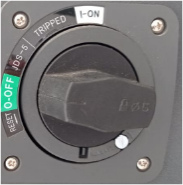 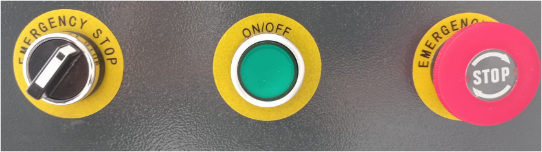 Botó de connexió de la màquina: Botó d’iniciBotó de rearmament:Per activar la màquina després d’una aturada d’emergència. Al polsar el botó de rearmament s’encendrà un llum verd.Botó d’emergència:En cas de perill polsant-lo es bloqueja qualsevol funció de la màquina, excepte l’aire comprimit.Per desactivar l’emergència girar el botó mig quart cap a la dretaPressionar botó periòdicament per verificar el seu correcte funcionament.INICIAR LA FEINAEncendre la màquina (botó inferior: 1)Encendre botó 2 girant cap a l’esquerra (inici 2): Rearmar la màquina polsant el botó verd (on/off: 3)Mirar les vàlvules de vuit/subjecció i ajustar-les a la zona de treball (cap amunt per desbloquejar). Se gira cap a la dreta per augmentar la pressió i i cap a la esquerra per disminuir-la.Encendre l’ordinador i obrir el programa.Seleccionar tots el eixos per col·locar al punt 0.Pujar el capçal, eix Z.Situar el tauler/material a on vulguem treballar dins el taulell de treball.Revisar grup de buit/subjecció seleccionant Y4 a la pestanya del botó d’abaix de la pantalla.Seleccionem Y3 per activar l’equipament d’aspiració.ACABAR LA FEINARetirar la feina realitzada del taulell de treball. Tanquem el programa.Apaguem l’ordinador.Apagar botó emergència/stop (botó 2) girant cap a la dreta.Apagar interruptor general (botó 1). Fer net tota la superfície de la màquina i eliminar qualsevol polseguera de tota la instal·lació. Hi ha un segon tub per fer aspiració manual.MANTENIMENT FRESADORAMESURES DE SEGURETAT EN EL MANTENIMENT Aturar la màquina per efectuar les regulacions o desmuntar qualsevol dels seus components.Verificar personalment que el corrent d'alimentació està desconnectat. Apagar completament la màquina abans de procedir a la seva neteja i abans de treure’s qualsevol protecció per a procedir al manteniment.La neteja general de la màquina i del paviment representa un important factor de seguretat.Executar regularment procediment de neteja i manteniment: remoure regularment deixalles i pols per evitar riscos d'incendi. Quan la màquina està apagada algun dispositiu elèctric i electrònic pot mantenir-se amb tensió; la temperatura dels motors de la màquina es manté elevada. Assegurar per tant que la càrrega elèctrica sigui esgotada i la temperatura hagi baixat abans de fer manteniment o inspecció en aquestes parts. Utilitzar guants de seguretat per utilitzar les eines. Les eines han de ser sotmeses a manteniment regular i substituïdes quan sigui necessari. Cada defecte o trencament de la màquina, fins i tot de proteccions o eines deu ser comunicat als responsables del CentreBit per prendre les mesures necessàries i per a la seva reparació.MANTENIMENT, NETEJA I LUBRICACIÓCada 8 hores de feina:Neteja de la taula i l’ àrea de treball i de la màquina en generalNeteja del lubricant en excedentControl del sistema neumàtic i nivell de lubricant Una vegada a la setmana:Neteja de l’armari elèctric (abans tallar la connexió elèctrica i posar a 0 l’interruptor general.Mitjançant aspiració netejar el pols depositat als ventiladors i les plaques de control.